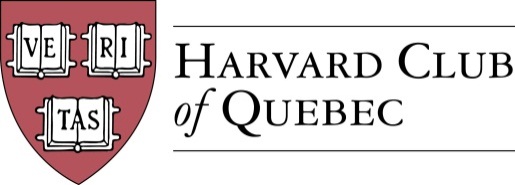 MINUTES OF THE HARVARD CLUB OF QUÉBEC ANNUAL GENERAL MEETINGHeld on Monday, June 22, 2015, 5pm
at Rosalie, 1232 Rue de la Montagne, Montréal, QC, H3G 1Z11. QuorumH-R Zhou, Secretary of the Club, confirmed that there is quorum and that the meeting can proceed.2. Approval of the Minutes of the HCQ Annual General Meeting held on 3 June 2014The minutes of the Club’s Annual General Meeting held on 3 June 2014 are approved.3. Report of the PresidentA Du Sault, President of the Club, reviewed the Club events held during the past year.A Du Sault presented an overview of the Club events planned for the coming year. 4. Approval of the Club ConstitutionH-R Zhou presented the main modifications to the Club Constitution. The draft Constitution was approved by the HAA on 10 June 2015 and by the Board of Directors of the Club at its meeting on 16 June 2015. The draft Constitution was circulated to the Members of the Club along with the notice of the Annual General Meeting. The Members of the Club unanimously approved the Club Constitution. The Club Constitution is adopted.5. Annual Financial StatementsThe Members of the Club were presented with the Club’s Annual Financial Statements for the period from 3 June 2014 to 22 June 2015. As of 22 June 2015, the balance in the Club bank account stands at $3,261.36.The Club’s Annual Financial Statements for the period from 3 June 2014 to 22 June 2015 are approved.6. Election of Directors and Officers for 2015-2016The Board expressed its thanks to A Du Sault, L Alcoloumbre and E Wattie for their service on the Club’s Board of Directors. The new candidates standing for election to the Board of Directors of the Club briefly introduced themselves.DIRECTORS AND OFFICERS 2015-16President: Marc Novakoff, MBA 2003Executive Vice President: André Picard, AB 1987, AMP 2000Secretary: Han-Ru Zhou, LLM 2005Treasurer: Marco Cianflone, AB 2013Vice President Communications: Mitchell Miller, EdM 2011OTHER DIRECTORS 2015-16Director Communications: Cassie Wang, AB 2012Director (Québec City): Marie Pier St-Hilaire, OPM 2012Director: Morgan Carter, MAR 2010Director: Louis Philippe Maurice, MBA 2008Director: Joseph Cianflone, AB 2007Director: Alexandre Abecassis, PLDA14(18)All the candidates were elected at their respective post and office for the year 2015-16, except M Novakoff who was elected President of the Club for a term of two years pursuant to the Club Constitution.7. Proposed Board of GovernorsIn accordance with the Club Constitution, A Du Sault and M Novakoff agree to set up the Club’s new Board of Governors.8. General BusinessThere was no general business.The meeting concluded at 5:41pm.* * *Minutes prepared by Han-Ru Zhou, HCQ Secretary.André Du SaultPresidentHan-Ru ZhouSecretary